Short Biography : Sébastien de BrouwerDeputy CEO at the European Banking Federation Sébastien de Brouwer is Deputy CEO at the European Banking Federation (EBF). He is a member of the EBF Senior Management Committee. He is supervising all EBF policy areas as well as horizontal functions such as International, Public and Legal affairs. As part of his activities, Sébastien is also Board member of the European Payment Council (EPC) and EFRAG, member of the European Banking Authority (EBA) Banking Stakeholders Group (BSG) and Secretary to the European Banking Industry Committee (EBIC). He is also member of the editorial Board of the Revue de Droit Bancaire et Financier. He is a Belgian national with a Law Degree from the Catholic University of Louvain-la-Neuve and a postgraduate in International law (University of Leiden) and in Business Studies (London School of Economics and Political Science).  He also holds a certificate in corporate governance (International Directors Banking Programme) from INSEAD.  Sébastien joined the EBF in 2006. Before joining the EBF, Sébastien was Head of European Affairs and Member of the Executive Committee with Febelfin, the Belgian Federation of the financial industry. Prior to that Sébastien also worked in an International bank (Custodian) and an Insurance Company (management of important claims).Linkedin : https://www.linkedin.com/in/s%C3%A9bastien-de-brouwer-8232216/ 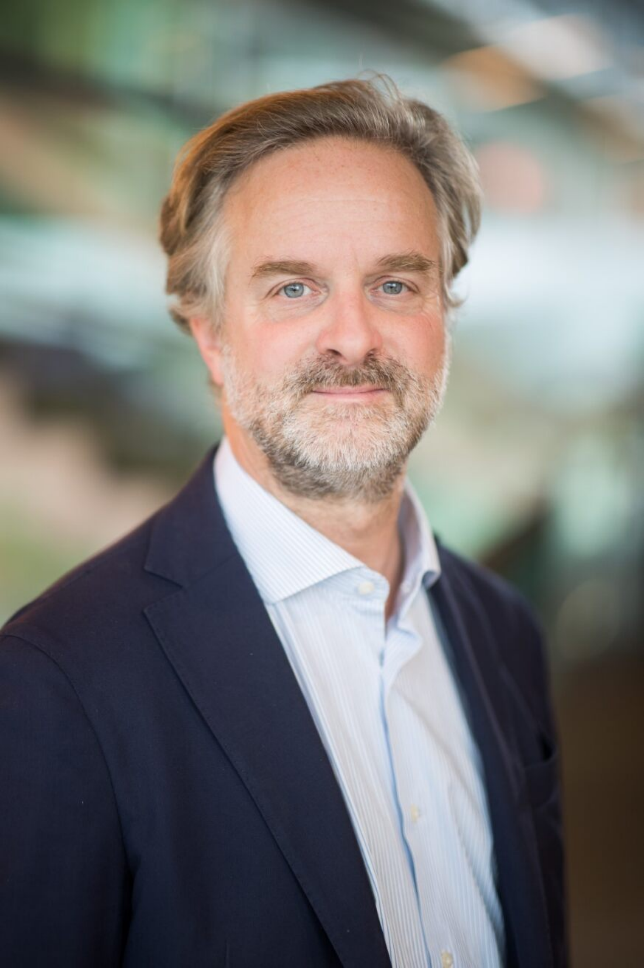 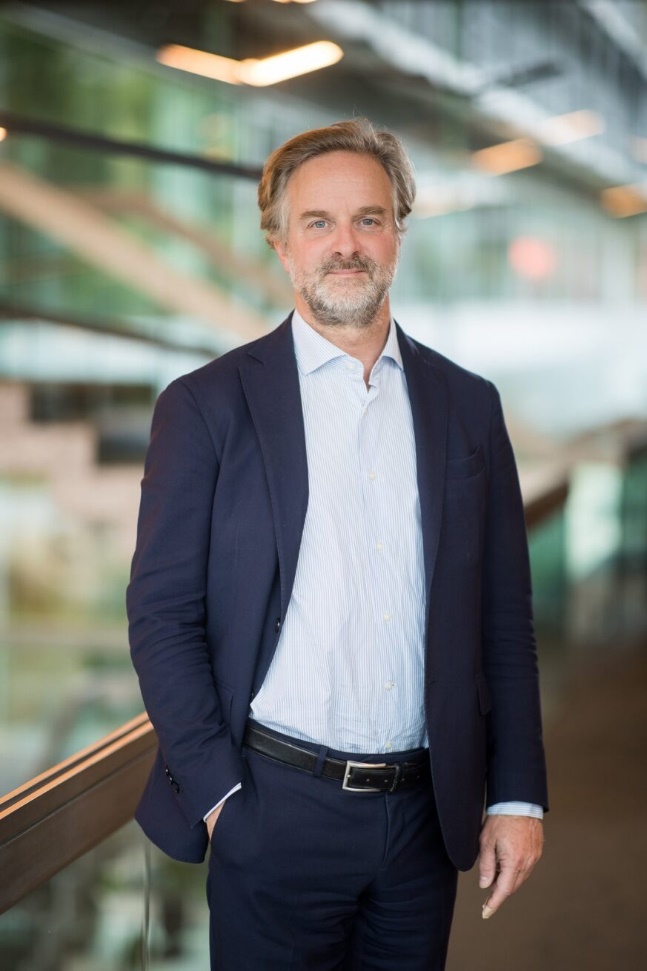 